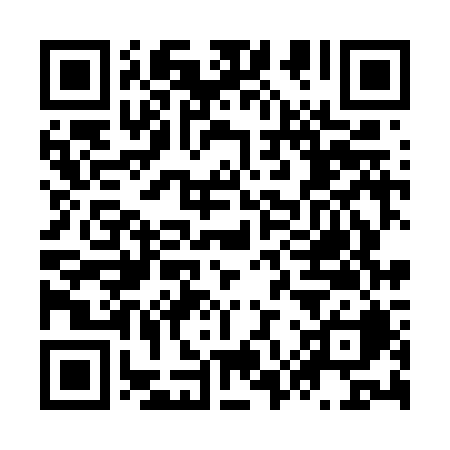 Ramadan times for Sardeh Band, AfghanistanMon 11 Mar 2024 - Wed 10 Apr 2024High Latitude Method: NonePrayer Calculation Method: University of Islamic SciencesAsar Calculation Method: ShafiPrayer times provided by https://www.salahtimes.comDateDayFajrSuhurSunriseDhuhrAsrIftarMaghribIsha11Mon4:494:496:1112:053:286:006:007:2312Tue4:474:476:1012:053:286:016:017:2413Wed4:464:466:0812:053:286:026:027:2414Thu4:454:456:0712:053:296:036:037:2515Fri4:434:436:0612:043:296:036:037:2616Sat4:424:426:0412:043:296:046:047:2717Sun4:404:406:0312:043:296:056:057:2818Mon4:394:396:0212:033:306:066:067:2819Tue4:384:386:0012:033:306:066:067:2920Wed4:364:365:5912:033:306:076:077:3021Thu4:354:355:5812:033:306:086:087:3122Fri4:334:335:5612:023:316:096:097:3223Sat4:324:325:5512:023:316:096:097:3324Sun4:314:315:5412:023:316:106:107:3325Mon4:294:295:5212:013:316:116:117:3426Tue4:284:285:5112:013:316:126:127:3527Wed4:264:265:5012:013:326:126:127:3628Thu4:254:255:4812:003:326:136:137:3729Fri4:234:235:4712:003:326:146:147:3830Sat4:224:225:4612:003:326:156:157:3931Sun4:204:205:4412:003:326:156:157:391Mon4:194:195:4311:593:326:166:167:402Tue4:174:175:4211:593:326:176:177:413Wed4:164:165:4011:593:336:176:177:424Thu4:144:145:3911:583:336:186:187:435Fri4:134:135:3811:583:336:196:197:446Sat4:114:115:3611:583:336:206:207:457Sun4:104:105:3511:583:336:206:207:468Mon4:084:085:3411:573:336:216:217:479Tue4:074:075:3311:573:336:226:227:4810Wed4:064:065:3111:573:336:236:237:49